                          2020-2021 EĞİTİM ÖĞRETİM YILI  KASIM AYI AYLIK PLANI DEĞERLER EĞİTİMİ            İNGİLİZCE            İNGİLİZCE            İNGİLİZCEAYIN RENGİAYIN RENGİAYIN RAKAMIAYIN RAKAMIAYIN RAKAMIAYIN TÜRK BÜYÜĞÜAYIN TÜRK BÜYÜĞÜAYIN TÜRK BÜYÜĞÜAYIN ŞEKLİTemizlik ve Cuma’nın SünnetleriSHAPES AND FOOD DRİNKSSHAPES AND FOOD DRİNKSSHAPES AND FOOD DRİNKSMOR-YEŞİLMOR-YEŞİL   5-6   5-6   5-6MUSTAFA KEMAL ATATÜRKMUSTAFA KEMAL ATATÜRKMUSTAFA KEMAL ATATÜRKÇEMBER   MÜZİK ETKİNLİĞİ   MÜZİK ETKİNLİĞİ   MÜZİK ETKİNLİĞİOYUN ETKİNLİĞİOYUN ETKİNLİĞİOYUN ETKİNLİĞİOYUN ETKİNLİĞİTÜRKÇE DİL ETKİNLİĞİTÜRKÇE DİL ETKİNLİĞİTÜRKÇE DİL ETKİNLİĞİAKIL VE ZEKÂAKIL VE ZEKÂAKIL VE ZEKÂ- ÇU ÇU WA ŞARKISI- ATATÜRK ŞARKISI- KIŞ MEVSİMİ ŞARKISI -MÜZİK-RİTİM ÇALIŞMASI - BALTA ŞARKISI -ROBOT ŞARKISI ŞARKILARI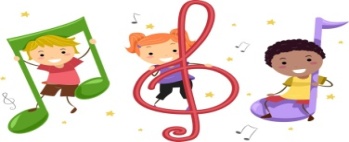 - ÇU ÇU WA ŞARKISI- ATATÜRK ŞARKISI- KIŞ MEVSİMİ ŞARKISI -MÜZİK-RİTİM ÇALIŞMASI - BALTA ŞARKISI -ROBOT ŞARKISI ŞARKILARI- ÇU ÇU WA ŞARKISI- ATATÜRK ŞARKISI- KIŞ MEVSİMİ ŞARKISI -MÜZİK-RİTİM ÇALIŞMASI - BALTA ŞARKISI -ROBOT ŞARKISI ŞARKILARI-PARKUR-TOP EŞLEŞTİR SEPETE AT-KAĞIT RULO RENK EŞLEŞTİR-ZARLI-TOP OYUNU-İSABET OYUNU-MENDİL OYUNU-BARDAK OYUNU-ESKİ MİNDER-ŞAPKA OYUNU-DUYU OYUNU-KOORDİNASYON OYUNU- DENGE OYUNU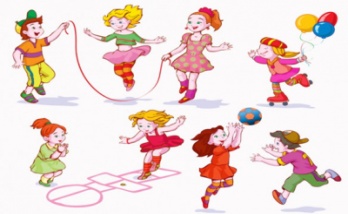 -PARKUR-TOP EŞLEŞTİR SEPETE AT-KAĞIT RULO RENK EŞLEŞTİR-ZARLI-TOP OYUNU-İSABET OYUNU-MENDİL OYUNU-BARDAK OYUNU-ESKİ MİNDER-ŞAPKA OYUNU-DUYU OYUNU-KOORDİNASYON OYUNU- DENGE OYUNU-PARKUR-TOP EŞLEŞTİR SEPETE AT-KAĞIT RULO RENK EŞLEŞTİR-ZARLI-TOP OYUNU-İSABET OYUNU-MENDİL OYUNU-BARDAK OYUNU-ESKİ MİNDER-ŞAPKA OYUNU-DUYU OYUNU-KOORDİNASYON OYUNU- DENGE OYUNU-PARKUR-TOP EŞLEŞTİR SEPETE AT-KAĞIT RULO RENK EŞLEŞTİR-ZARLI-TOP OYUNU-İSABET OYUNU-MENDİL OYUNU-BARDAK OYUNU-ESKİ MİNDER-ŞAPKA OYUNU-DUYU OYUNU-KOORDİNASYON OYUNU- DENGE OYUNU - PARMAK OYUNU -  TEKERLEME- BİLMECE- HİKAYE OKUMA- GÖLGE EŞLEŞTİRME-MANDALA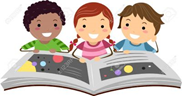  - PARMAK OYUNU -  TEKERLEME- BİLMECE- HİKAYE OKUMA- GÖLGE EŞLEŞTİRME-MANDALA - PARMAK OYUNU -  TEKERLEME- BİLMECE- HİKAYE OKUMA- GÖLGE EŞLEŞTİRME-MANDALA	- DAİRE-RENK EŞLEŞTİRME- ZE KARE- MANGALA- RENGİNE UYGUN KÜP YERLEŞTİR- DİKKAT ÇİZGİ OYUNU- BAK YAP (PONPON)- ŞEKİLLERİ BUL- DOKUN HİSSET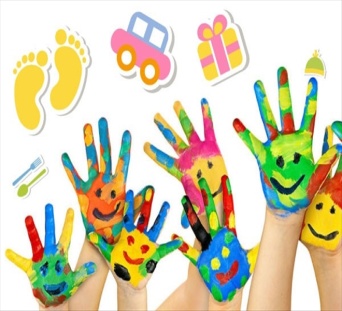 	- DAİRE-RENK EŞLEŞTİRME- ZE KARE- MANGALA- RENGİNE UYGUN KÜP YERLEŞTİR- DİKKAT ÇİZGİ OYUNU- BAK YAP (PONPON)- ŞEKİLLERİ BUL- DOKUN HİSSET	- DAİRE-RENK EŞLEŞTİRME- ZE KARE- MANGALA- RENGİNE UYGUN KÜP YERLEŞTİR- DİKKAT ÇİZGİ OYUNU- BAK YAP (PONPON)- ŞEKİLLERİ BUL- DOKUN HİSSETFEN VE DOĞAETKİNLİĞİFEN VE DOĞAETKİNLİĞİMONTESSORİ ETKİNLİĞİMONTESSORİ ETKİNLİĞİMONTESSORİ ETKİNLİĞİSANAT ETKİNLİĞİSANAT ETKİNLİĞİSANAT ETKİNLİĞİBELİRLİ GÜN VE HAFTALARBELİRLİ GÜN VE HAFTALARBELİRLİ GÜN VE HAFTALARDRAMA ETKİNLİĞİDRAMA ETKİNLİĞİDENİZANASI(SUALTI DÜNYASI DENEYİ)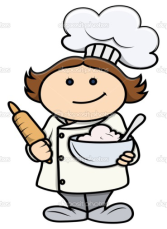 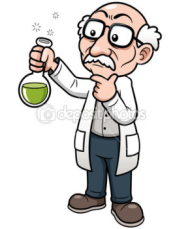 DENİZANASI(SUALTI DÜNYASI DENEYİ)- ŞEKİL ÇIKARTMA- AYNISINI YAP(KALEM)- PUZZLE- AYNISINI YAP (TOP OYUNU)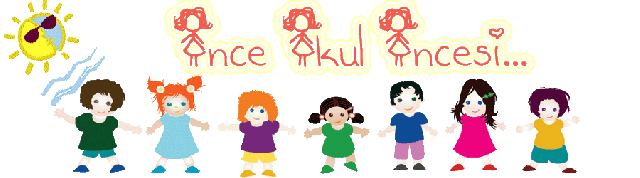 - ŞEKİL ÇIKARTMA- AYNISINI YAP(KALEM)- PUZZLE- AYNISINI YAP (TOP OYUNU)- ŞEKİL ÇIKARTMA- AYNISINI YAP(KALEM)- PUZZLE- AYNISINI YAP (TOP OYUNU)- ASİMETRİK BOYAMA- UĞURBÖCEĞİ- RULO KAĞIT BOYAMA-SİHİRLİ MUM BOYAMA-KOPYALAMA-ÇİZEREK MUTLUYUZ- DÜNYANIN KATMANLARI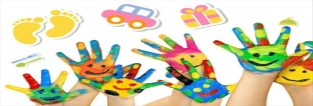 - ASİMETRİK BOYAMA- UĞURBÖCEĞİ- RULO KAĞIT BOYAMA-SİHİRLİ MUM BOYAMA-KOPYALAMA-ÇİZEREK MUTLUYUZ- DÜNYANIN KATMANLARI- ASİMETRİK BOYAMA- UĞURBÖCEĞİ- RULO KAĞIT BOYAMA-SİHİRLİ MUM BOYAMA-KOPYALAMA-ÇİZEREK MUTLUYUZ- DÜNYANIN KATMANLARI-10 KASIM(ATATÜRK’Ü ANMA TÖRENİ)- KIZILAY-24 KASIM ÖĞRETMENLER GÜNÜ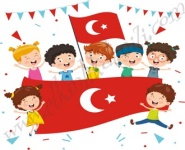 BİLGİNİZE SEVGİLERİMİZLEZEYNEP ÖZYÜREK-10 KASIM(ATATÜRK’Ü ANMA TÖRENİ)- KIZILAY-24 KASIM ÖĞRETMENLER GÜNÜBİLGİNİZE SEVGİLERİMİZLEZEYNEP ÖZYÜREK-10 KASIM(ATATÜRK’Ü ANMA TÖRENİ)- KIZILAY-24 KASIM ÖĞRETMENLER GÜNÜBİLGİNİZE SEVGİLERİMİZLEZEYNEP ÖZYÜREKKIZILAY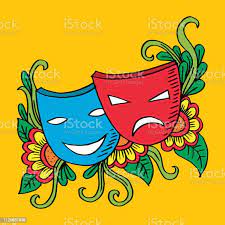 KIZILAYDEĞERLİ VELİMİZ;PAZARTESİ GÜNÜ KİTAP GÜNÜDÜR.( Çocuklarımızın yaş düzeyine uygun evden getirdikleri kitaplar okunacaktır.)PERŞEMBE GÜNLERİMİZ, SAĞLIKLI YİYECEK PAYLAŞIM GÜNÜDÜR.(KURUYEMİŞ VEYA MEYVE)                                                                                                                                                                                                                     BİLGİLENİRİZE, SEVGİLERİMLE	BÜŞRA MUTLU                              DEĞERLİ VELİMİZ;PAZARTESİ GÜNÜ KİTAP GÜNÜDÜR.( Çocuklarımızın yaş düzeyine uygun evden getirdikleri kitaplar okunacaktır.)PERŞEMBE GÜNLERİMİZ, SAĞLIKLI YİYECEK PAYLAŞIM GÜNÜDÜR.(KURUYEMİŞ VEYA MEYVE)                                                                                                                                                                                                                     BİLGİLENİRİZE, SEVGİLERİMLE	BÜŞRA MUTLU                              DEĞERLİ VELİMİZ;PAZARTESİ GÜNÜ KİTAP GÜNÜDÜR.( Çocuklarımızın yaş düzeyine uygun evden getirdikleri kitaplar okunacaktır.)PERŞEMBE GÜNLERİMİZ, SAĞLIKLI YİYECEK PAYLAŞIM GÜNÜDÜR.(KURUYEMİŞ VEYA MEYVE)                                                                                                                                                                                                                     BİLGİLENİRİZE, SEVGİLERİMLE	BÜŞRA MUTLU                              DEĞERLİ VELİMİZ;PAZARTESİ GÜNÜ KİTAP GÜNÜDÜR.( Çocuklarımızın yaş düzeyine uygun evden getirdikleri kitaplar okunacaktır.)PERŞEMBE GÜNLERİMİZ, SAĞLIKLI YİYECEK PAYLAŞIM GÜNÜDÜR.(KURUYEMİŞ VEYA MEYVE)                                                                                                                                                                                                                     BİLGİLENİRİZE, SEVGİLERİMLE	BÜŞRA MUTLU                              DEĞERLİ VELİMİZ;PAZARTESİ GÜNÜ KİTAP GÜNÜDÜR.( Çocuklarımızın yaş düzeyine uygun evden getirdikleri kitaplar okunacaktır.)PERŞEMBE GÜNLERİMİZ, SAĞLIKLI YİYECEK PAYLAŞIM GÜNÜDÜR.(KURUYEMİŞ VEYA MEYVE)                                                                                                                                                                                                                     BİLGİLENİRİZE, SEVGİLERİMLE	BÜŞRA MUTLU                              DEĞERLİ VELİMİZ;PAZARTESİ GÜNÜ KİTAP GÜNÜDÜR.( Çocuklarımızın yaş düzeyine uygun evden getirdikleri kitaplar okunacaktır.)PERŞEMBE GÜNLERİMİZ, SAĞLIKLI YİYECEK PAYLAŞIM GÜNÜDÜR.(KURUYEMİŞ VEYA MEYVE)                                                                                                                                                                                                                     BİLGİLENİRİZE, SEVGİLERİMLE	BÜŞRA MUTLU                              DEĞERLİ VELİMİZ;PAZARTESİ GÜNÜ KİTAP GÜNÜDÜR.( Çocuklarımızın yaş düzeyine uygun evden getirdikleri kitaplar okunacaktır.)PERŞEMBE GÜNLERİMİZ, SAĞLIKLI YİYECEK PAYLAŞIM GÜNÜDÜR.(KURUYEMİŞ VEYA MEYVE)                                                                                                                                                                                                                     BİLGİLENİRİZE, SEVGİLERİMLE	BÜŞRA MUTLU                              DEĞERLİ VELİMİZ;PAZARTESİ GÜNÜ KİTAP GÜNÜDÜR.( Çocuklarımızın yaş düzeyine uygun evden getirdikleri kitaplar okunacaktır.)PERŞEMBE GÜNLERİMİZ, SAĞLIKLI YİYECEK PAYLAŞIM GÜNÜDÜR.(KURUYEMİŞ VEYA MEYVE)                                                                                                                                                                                                                     BİLGİLENİRİZE, SEVGİLERİMLE	BÜŞRA MUTLU                              DEĞERLİ VELİMİZ;PAZARTESİ GÜNÜ KİTAP GÜNÜDÜR.( Çocuklarımızın yaş düzeyine uygun evden getirdikleri kitaplar okunacaktır.)PERŞEMBE GÜNLERİMİZ, SAĞLIKLI YİYECEK PAYLAŞIM GÜNÜDÜR.(KURUYEMİŞ VEYA MEYVE)                                                                                                                                                                                                                     BİLGİLENİRİZE, SEVGİLERİMLE	BÜŞRA MUTLU                              DEĞERLİ VELİMİZ;PAZARTESİ GÜNÜ KİTAP GÜNÜDÜR.( Çocuklarımızın yaş düzeyine uygun evden getirdikleri kitaplar okunacaktır.)PERŞEMBE GÜNLERİMİZ, SAĞLIKLI YİYECEK PAYLAŞIM GÜNÜDÜR.(KURUYEMİŞ VEYA MEYVE)                                                                                                                                                                                                                     BİLGİLENİRİZE, SEVGİLERİMLE	BÜŞRA MUTLU                              DEĞERLİ VELİMİZ;PAZARTESİ GÜNÜ KİTAP GÜNÜDÜR.( Çocuklarımızın yaş düzeyine uygun evden getirdikleri kitaplar okunacaktır.)PERŞEMBE GÜNLERİMİZ, SAĞLIKLI YİYECEK PAYLAŞIM GÜNÜDÜR.(KURUYEMİŞ VEYA MEYVE)                                                                                                                                                                                                                     BİLGİLENİRİZE, SEVGİLERİMLE	BÜŞRA MUTLU                              DEĞERLİ VELİMİZ;PAZARTESİ GÜNÜ KİTAP GÜNÜDÜR.( Çocuklarımızın yaş düzeyine uygun evden getirdikleri kitaplar okunacaktır.)PERŞEMBE GÜNLERİMİZ, SAĞLIKLI YİYECEK PAYLAŞIM GÜNÜDÜR.(KURUYEMİŞ VEYA MEYVE)                                                                                                                                                                                                                     BİLGİLENİRİZE, SEVGİLERİMLE	BÜŞRA MUTLU                              DEĞERLİ VELİMİZ;PAZARTESİ GÜNÜ KİTAP GÜNÜDÜR.( Çocuklarımızın yaş düzeyine uygun evden getirdikleri kitaplar okunacaktır.)PERŞEMBE GÜNLERİMİZ, SAĞLIKLI YİYECEK PAYLAŞIM GÜNÜDÜR.(KURUYEMİŞ VEYA MEYVE)                                                                                                                                                                                                                     BİLGİLENİRİZE, SEVGİLERİMLE	BÜŞRA MUTLU                              